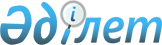 О внесении изменения в решение акима Тогузского сельского округа от 31 июля 2009 года № 3 "О присвоении наименований улицам населенных пунктов, относящихся к Тогузскому сельскому округу"Решение акима Тогузского сельского округа Шалкарского района Актюбинской области от 18 ноября 2014 года № 8. Зарегистрировано Департаментом юстиции Актюбинской области 11 декабря 2014 года № 4094

      В соответствии статьей 35 Закона Республики Казахстан от 23 января 2001 года «О местном государственном управлении и самоуправлении в Республике Казахстан» и Конституционным Законом Республики Казахстан от 3 июля 2013 года «О внесении изменений и дополнений в Конституционный закон Республики Казахстан и в некоторые законодательные акты Республики Казахстан по вопросам исключения противоречий, пробелов, коллизий между нормами права различных законодательных актов и норм, способствующих совершению коррупционных правонарушений», аким Тогузского сельского округа РЕШИЛ:

      1. 

Внести в решение акима Тогузского сельского округа от 31 июля 2009 года № 3 «О присвоении наименований улицам населенных пунктов, относящихся к Тогузскому сельскому округу» (зарегистрировано в реестре государственной регистрации нормативно-правовых актов за № 3-13-115, опубликованное 03 сентября 2009 года в районной газете «Шалқар») следующие изменения:



      в преамбуле решение слова «постановление Правительства Республики Казахстан от 21 января 2005 года № 45 «О концепции государственной ономастической работы в Республике Казахстан» исключить . 



      в заголовке указанного решения на государственном языке и по всему тексту решения слово «селолық» заменить соответственно словом «ауылдық».

      2. 

Контроль за исполнением настоящего решения оставляю за собой.

      3. 

Настоящее решение вводится в действие по истечении десяти календарных дней после его первого официального опубликования.

 

 
					© 2012. РГП на ПХВ «Институт законодательства и правовой информации Республики Казахстан» Министерства юстиции Республики Казахстан
				

      Аким Тогузского сельского округаА. Жаканов